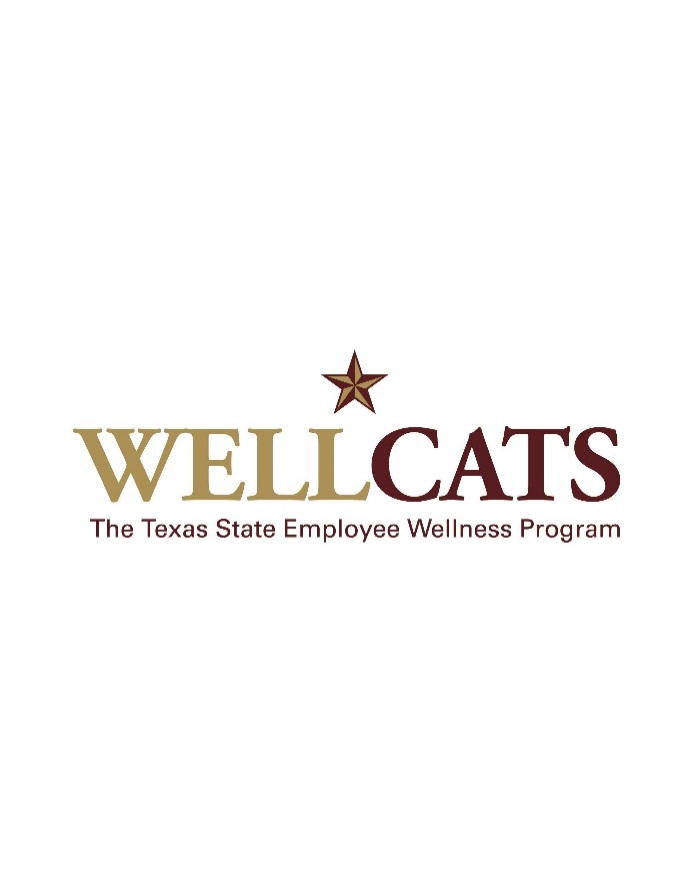 Stuffed Man Peppers	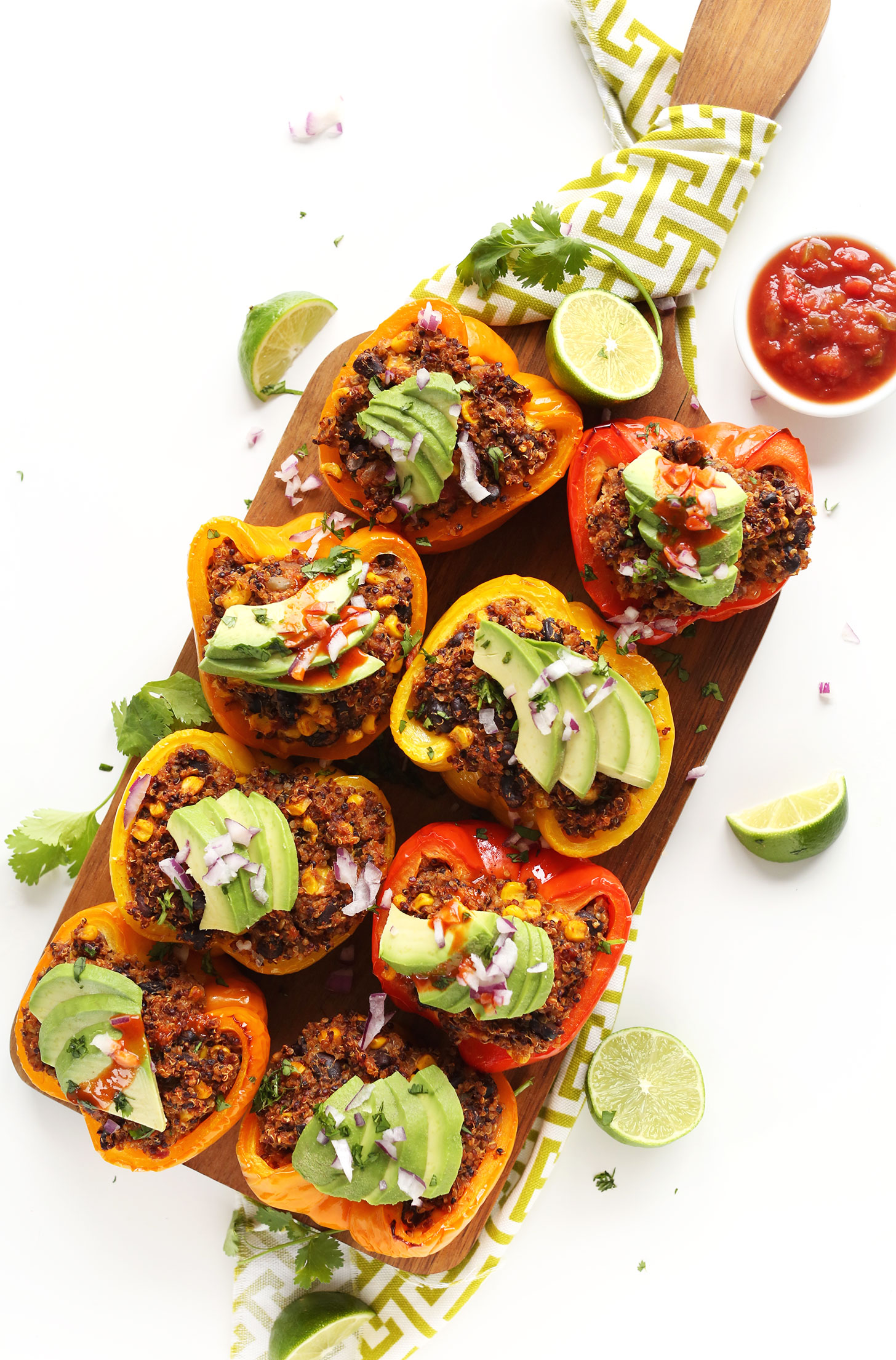 4 SERVINGS Nutrition Facts per Serving:Calories: 160      Protein (g): 5Fat (g): 6.5        Carbohydrate (g): 22Ingredients:  EPPERS1 cup quinoa, rinsed and drained2 cups vegetable broth 4 large red bell peppers halved, seeds removed1/2 cup salsa, plus more for serving1 Tbsp nutritional yeast2 tsp cumin powder1 1/2 tsp chili powder1 1/2 tsp garlic powder1 15-ounce can black beans, drained1 cup whole kernel corn, drainedTOPPINGS optional1 ripe avocado, slicedFresh lime juiceHot sauceCilantro, choppedDiced red onion
Directions:Add quinoa and vegetable stock to a saucepan and bring to a boil over high heat. Once boiling, reduce heat, cover, and simmer until all liquid is absorbed and quinoa is fluffy - about 20 minutes.Preheat oven to 375 degrees F and lightly grease a 9x13 baking dish or rimmed baking sheet. Brush halved peppers with olive oil. Add cooked quinoa to a large mixing bowl and add remaining ingredients - salsa through corn. Mix, then generously stuff halved peppers with quinoa mixture until all peppers are full, then cover the dish with foil.Bake for 20 minutes covered, then remove foil, increase heat to 400 degrees F, and bake for another 15-20 minutes, or until peppers are soft and slightly golden brown. For softer peppers, bake 5-10 minutes more. Serve with desired toppings or as is. 